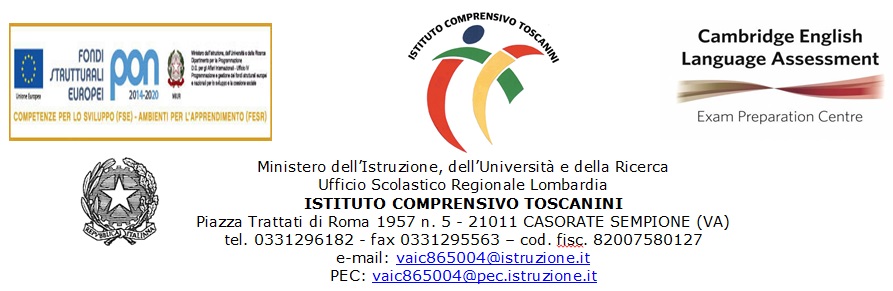 ELENCO DEI LIBRI DI TESTO ADOTTATI PER ANNO SCOLASTICO 2021/2022Il docente________________________Disciplina: _________________________Classe: __________________________Docente: ___________________________Scuola: _________________________Codice ISBNAutoreTitoloVol.PrezzoEditoreNuova adoz.Da acquist.Cons.